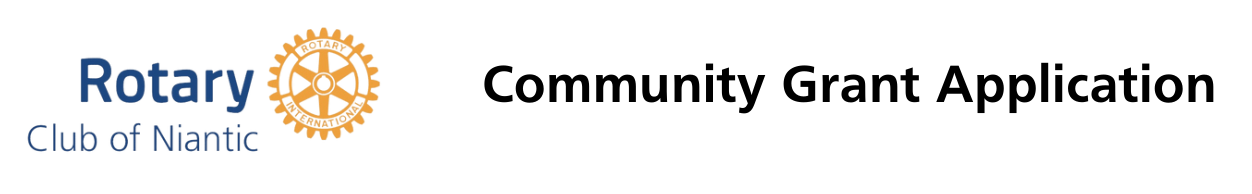 `Please fill out all fields below and email to: nianticrotary@gmail.com OR mail to ATTN GRANTS, PO Box 339, Niantic, CT 06357.  DEADLINE to submit is DECEMBER 1, 2022Please fill out all fields below and email to: nianticrotary@gmail.com OR mail to ATTN GRANTS, PO Box 339, Niantic, CT 06357.  DEADLINE to submit is DECEMBER 1, 2022                                                 CLICK IN CELL AND TYPE                                                 CLICK IN CELL AND TYPEDateName of OrganizationAddressCity/State/ZipEmail AddressCell PhoneName of ApplicantTitle of ApplicantDoes the organization currently have a 501 (C) 3 designation?Has your organization received a Niantic Rotary Community Grant before?Are you requesting a specific amount? If so, how much?Please provide details on how, if awarded, the grant monies will be used (Please feel free to provide an additional sheet if necessary):Please provide details on how, if awarded, the grant monies will be used (Please feel free to provide an additional sheet if necessary):